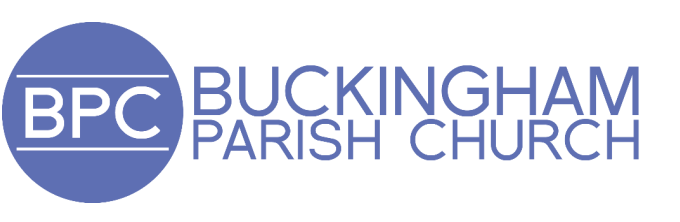 Distribution:MINUTESMeeting of:		Buckingham PCCDate and Time:		Tuesday 8 March at 7.30pm at BPCSecretary: Sue FoxIn attendance for Item 7: Sam GrahamMr K Croxton (Chair, MOG)Ms V Hughes (PCC: Head of HR)Mr B Roskell (PCC: Head of Stewardship)Mr G Causer (Deanery Synod)Mrs B Jeremy (Deanery Synod)Mr D Squibb (PCC)Mr N Collison (PCC: Head of Fabric)Mr R O’Connell (PCC)Mrs P Stanton Saringer (Deanery Synod)Mr M Evans (Churchwarden)Mr H Morten (PCC: Head of Finance)Staff TeamMrs S Fox – (PCC Secretary)Mr A Miscampbell (PCC)Notice BoardMrs P Fox (PCC)Mrs R Newell (Deanery Synod)Parish Safeguarding OfficersMr A Gibson (Deanery Synod)Revd Will Pearson Gee (Rector and General Synod)Mr J Grinyer (PCC)Mrs L Piper (PCC)Mr M Hailey (Churchwarden)Revd K Pellereau (Curate)Mr P Hirons (Diocesan & Deanery Synod)Mr M Roskell (PCC: Head of Production)Present:Revd Will Pearson Gee (WPG)Gerry Causer (GC)Mike EvansPam FoxMax Hailey (MH)Paul Hirons (PH)Vicky Hughes (VH)Robert O’Connell (RO’C)Kate Pellereau (KP)Lorna Piper (LP)Brian Roskell (BR)Mike Roskell (MR)David Squibb (DS)ItemAction1Opening PrayerThe meeting opened with a prayer led by WPG.2Apologies for AbsenceApologies were received from Nigel Collison, Harry Morten, Ruth Newell and Pauline Stanton Saringer.3Approval of Minutes of PCC Meeting held on 7 December 2021BR proposed the approval of the minutes as an accurate record of the meeting held on 7 December 2021, seconded by GC.  All voted in favour.4CorrespondenceNone5Nomination of AOBLP requested “Church Parking” as an extra agenda item.6Conflicts of InterestNone7Update on Youth & Student work from Sam Graham.Student Ministry:Four new students attended the Tuesday evening group and are keen to meet up again.  KP reported that Sam is working with the current UCCF worker, the Christian Union representative at the University.Youth Café:Average numbers of 40 each week.  Schools Ministry:Schools Ministry has now restarted, and a lunch club is running at The Royal Latin School, with 7/8 attending.Fuel:Running every week at BPC, and once a month at Sam’s house.8a)Subgroup Reports:Rector’s UpdatesService numbers are hugely encouraging, although plenty of room for growth at the family service.  The last few 6pm services have seen over 120 individuals, with new Welcome Cards coming in each week.LP’s statistics are useful to compare figures with 2021.  We are still growing back and are currently at 90% of 2020’s figures.Jubilee CelebrationOn Sunday 5 June a Civic Service will be held at 11am.  In the afternoon a combined service for all congregations will be held, with Baptisms.  Timings to be confirmed.  This will be followed by a meal – possibly a hog roast.  The town council has provided 50% of the £600 for a Beacon.  PCC agreed to pay the remaining 50%, and will look into a safe way to install the Beacon on the roof of church.8b)Stewardship ReportBR ran through this report, and it was noted by the PCC. Year-end figures and accounts are now in place and with the Auditors.Figures are looking more encouraging than previously forecast.  People have heard the message and 8 have increased their giving, with 2 new givers.Two Sunday services in May will be devoted to “Time/Talents/Giving” 8c)Finance ReportIn HM’s absence, BR ran through this report, and it was noted by the PCC.PH proposed that the PCC accept the five points below, seconded by ME, all in favour.Youth Worker donations of £9,020 are moved from Special to General Fund for 2021 (already budgeted for)Christmas Card sum of £187 is transferred from Special Fund to Christian Aid.KitKat sum of £1,512 held in Special Fund are moved to split of Youth Café, Messy Church and Hot Dog Wednesday (as per Christine Barrell’s wishes)Sum of £500 is transferred from General Fund to Rectors Discretionary Fund in 2021.Sum of £3,000 is transferred from (Restricted) Restoration Fund to (Designated) Restoration Fund (sum was designated for clock restoration, which was paid from Designated Restoration Fund)8d)Fabric ReportThe report was noted by the PCC.8e)Production Report The report was noted by the PCC.  Choir microphones are now installed.The PCC noted its grateful thanks to MR who has saved BPC a significant sum by doing the installation.  The old sound desk equipment has been sold to Holy Trinity Church in Deanshanger.8f)MOG ReportThere was no MOG report.  WPG gave a verbal briefing as follows:The Centre: five year lease agreed, with a six month notice period.Rental has been discussed with the council, and it is hoped that the peppercorn rent will continue.  CAP Life Skills course is going well.  A farewell party was held for The Centre Caretaker, Bob Johnstone who is struggling with ill health.The Centre is seeking to expand its Outreach to the elderly, and it would be good to find a volunteer in this area.  The new Care Home in Buckingham has approached The Centre for services and collaboration.MOG is now separated into three groups, MOG headed by Keith Croxton, Discipleship headed by KP and Pastoral headed by Jo Wigley.As remittances to India are complex, the PCC agreed to collate the 2021/22 tithe to the Mukti Mission and the UBS in one transaction, rather than two separate ones.KP reported that the LLF course is coming to an end and has provided a great space for lots of open conversations and opinions.8g)Safeguarding report:The report was noted by the PCC.  MH proposed that the new volunteer appointments are approved, seconded by LP.  All in favour.Those who have not yet completed the Safeguarding Training will be sent the link.  9Staff UpdateBeth Jeremy has resigned from her part time families role and will leave at Easter.Once Beth announces her resignation to the Ark team, a volunteer may come forward.  Ark duties could be covered in the Children’s Worker job description.10Conversion TherapyWPG read out this statement from the Diocese on the letter he and 2500 other church leaders had signed asking the Government to think very carefully about the wording of the legislation covering a ban on conversion therapy:“The letter has undoubtedly upset a lot of people. It puts out a message that people aren’t safe or welcome in our churches, and it cuts across the settled view of the Church of England that coercive conversion therapy is unacceptable and should be banned. “I am disappointed that the authors have used an open letter to diminish people who are in faithful same sex relationships and those who are transgender. Thankfully, the views expressed in the letter are not representative of the Church of England today. I am clear that we are all made in God’s image, that all are welcome in His church and that everyone has a place at the table.”WPG explained why this was incredibly hurtful to the signatories, how the statement totally misrepresented the contents of the letter and how trust was now non-existent between evangelicals and the diocesan bishops.  It showed most sadly that evangelical leaders were not being treated with compassion.  WPG simply wanted to be accountable to the PCC for having signed the letter and to explain his actions for doing so and what the repercussions had been in the face of a concerted LGBTQ campaign to ‘out’ and troll signatory ministers.11Priorities for 2022Weekend Away: another 60 sign-ups are required to cover the financial outlay.Bradford Church will absorb some of the balance (although not in terms of finance).Alpha: The Alpha Course will need a new leader once Olly Holland departs in September 2022.12APCM Agenda, Sunday 24 April 2022Finance and Stewardship Reports to be short, with anyone wanting more information to email HR or BR.CYPFAM Reports will be via 2/3 minute videos.VH suggested that the videos include people who have benefitted from joining the various groups.13Any Other BusinessParking around Church.  LP raised a concern regarding parking around the church is getting increasingly difficult due to non church members leaving their cars parked for long periods of time.  WPG to contact Paddy Collins, who knows most of the offenders.  Other options are to lock the gates, and use “no parking” laminates.WPG14Date of Next MeetingTuesday 14 June, 7.30pm at Church.15WPG closed the meeting in prayer at 8.50pm.